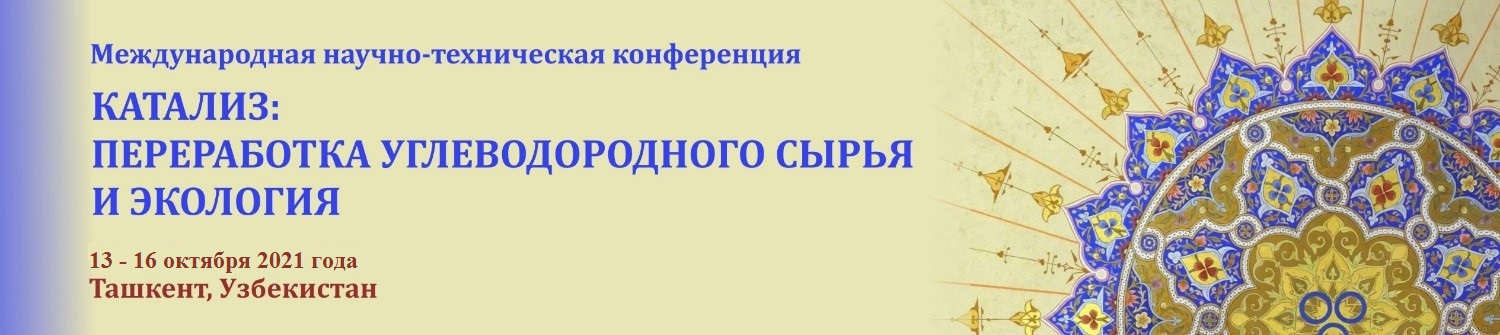 Уважаемые коллеги и участники Международной научно-технической конференции 
«КАТАЛИЗ: переработка углеводородного сырья и экология»!Для того, чтобы забронировать номер в гостинице Grand Mir Hotel, пожалуйста, заполните эту форму и отправьте ее Хикматулло Насуллаеву по адресу: kh.a.nasullaev@gmail.com*за одного человека при размещении двух человек Если Вы выбираете место в двухместном номере, пожалуйста, укажите имя вашего соседа, с которым Вы планируете разделить номер. Если у Вас нет предполагаемого соседа – напишите об этом дополнительно, и мы постараемся подобрать его.ФИО: ФИО: ФИО: Дата заезда:Дата заезда:Дата заезда:Дата отъезда:Дата отъезда:Дата отъезда:Категория номераСтоимостьВаш выборОдноместный стандарт115 USDДвухместный с одной двуспальной кроватью130 USDДвухместный с 2 односпальными кроватями130 USD / 65 USD*